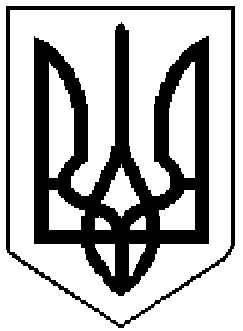 РОГАТИНСЬКА МІСЬКА РАДАІВАНО-ФРАНКІВСЬКОЇ ОБЛАСТІПОЗАЧЕРГОВЕ ЗАСІДАННЯ МІСЬКОЇ КОМІСІЇ З ПИТАНЬ  ТЕХНОГЕННО-ЕКОЛОГІЧНОЇ БЕЗПЕКИ І НАДЗВИЧАЙНИХ  СИТУАЦІЙПРОТОКОЛ     від 05 жовтня 2021 року   № 17                 				м. Рогатин                                                                      Початок засідання  – о 16.00 год.                                                                      Закінчено засідання  – о 16.10 год.Присутні:  Голова комісії -  Сергій НасаликЧлени комісії : список додається.Запрошені : список додається .Голова комісії запропонував включити до порядку денного засідання комісії питання   «Про порядок роботи закладів освіти в умовах «жовтого» рівня епідемічної небезпеки поширення гострої респіраторної хвороби COVID-19»Пропозицію голови комісії підтримано одноголосно.Порядок денний:1. Про порядок роботи закладів освіти в умовах «жовтого» рівня епідемічної небезпеки поширення гострої респіраторної хвороби COVID-19.Доповідає :Трач В.І. – заступник начальника відділу освіти1.СЛУХАЛИ:                              ДОПОВІДАВ :
ВИСТУПИЛИ : Насалик С.С., Шинкар М.Г.Шинкар М.Г. наголосив про взяття на особистий контроль відділу освіти міської ради, якості освітнього процесу за допомогою технологій дистанційного навчання.Голова комісії поставив проєкт рішення на голосування.ВИРІШИЛИ: Рішення №1 «Про порядок роботи закладів освіти в умовах «жовтого» рівня епідемічної небезпеки поширення гострої респіраторної хвороби COVID-19», додається.    Результати  голосування  :  За – 16                                                                                                                                                                                                                                                                                                                                                                                                                                                                                                                                                                                                                                                                                                                                                                                                                                                                                                                                                                                                                                                                                                                                                                                                                                                                                                                                                                                                                                                                                                                                                                                                                                                                                                                                                                                                                                                                                                                                                                                                                                                                                                                                                                                                                                                                                                                                                                                                                                                                                                                                                                                                                                                                                                                                                                                                                                                                                                                                                                                                                                                                                                                                                                                                                                                                                                                                                                                                                                                                                                                                                                                                                                                                                                                                                                            Проти – 0                                               Утримались – 0       Міський голова                    			       Сергій НАСАЛИК       Відповідальний секретар комісії 		       Олег МЕЛЬНИКПро порядок роботи закладів освіти в умовах «жовтого» рівня епідемічної небезпеки поширення гострої респіраторної хвороби COVID-19Трач В.І. – заступник начальника відділу освіти